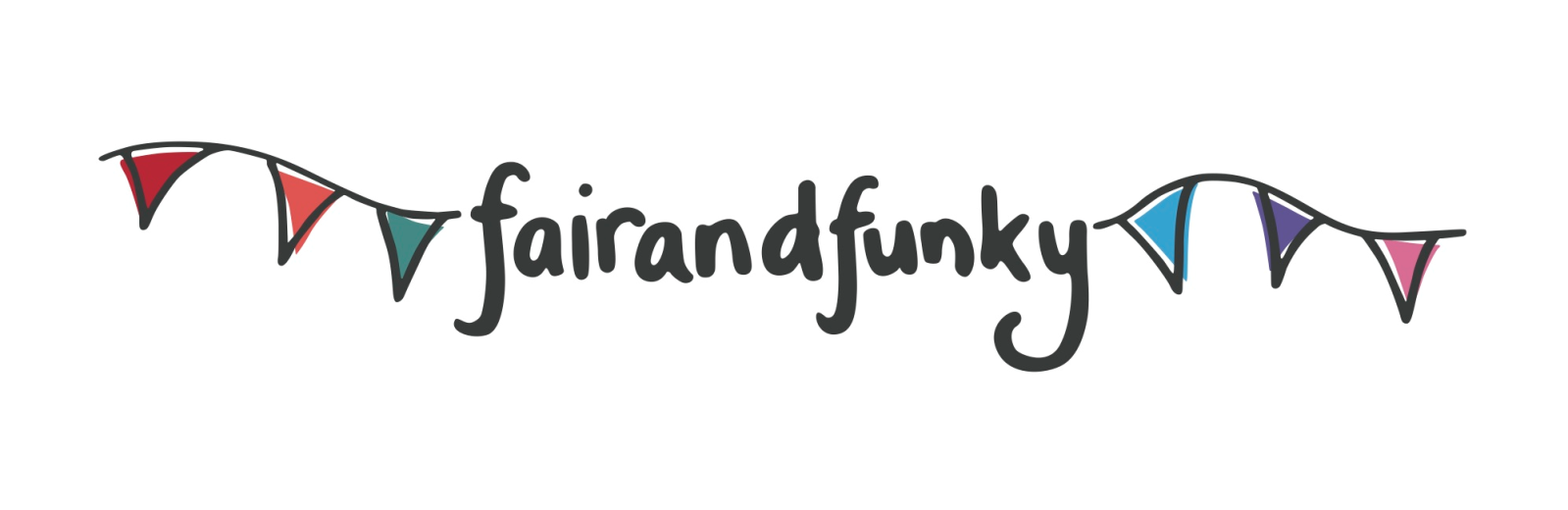 fairandfunky Fairtrade Conference for Schools: Around the WorldMarch 10th 2016: Indian Muslim Welfare Society, Batley. WF17 7AABOOKING FORM: PLEASE RETURN ASAP PLACES ARE LIMITEDBOOK BEFORE THE END OF AUTUMN TERM TO RECEIVE A PRIORTY DISCOUNTPlease note: We are happy for you to send detailed student information nearer the time.Please return form with payment to: fairandfunky, 82B Woodhead Road, HOLMFIRTH. HD9 2PRName of SchoolMain contactE-mailName of studentYear GroupPhotograph permissionPhotos will be taken by fairandfunky to use on social media and www.fairandfunky.com Name of staff attendingEmail contact details Payment detailsPlease tickCheque enclosed for £120Cheque enclosed for £110 – reduction for early bird bookingCheques made payable to fairandfunky CICCheques made payable to fairandfunky CIC